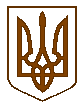 УКРАЇНАБілокриницька   сільська   радаРівненського району Рівненської областіРОЗПОРЯДЖЕННЯ __09 червня__    2017  року                                                                          №   38  0          Про скликання  виконавчого комітету сільської ради	Керуючись п.п.2 п.3 ст.42, ст.53  Закону України «Про місцеве самоврядування в Україні»:Скликати виконавчий комітет сільської ради 22 червня 2017 року                            о 15:00 год.  в приміщенні Білокриницької сільської ради з порядком денним:Про виконання делегованих повноважень у сфері соціально-економічного і культурного розвитку, планування та обліку (ст. 27 Закону України «Про місцеве самоврядування в Україні»).Про стан виконавчої дисципліни щодо виконання документів органів влади вищого рівня.Про виконання плану роботи за ІІ квартал 2017 року та затвердження плану роботи виконавчого комітету на ІІІ квартал 2017 року.Звіт члена виконавчого комітету О. Нестерчук.Про підсумки опалювального сезону 2016-2017 року та підготовку об’єктів  господарського комплексу до роботи  в осінньо-зимовий період 2017-2018 рокуПро розгляд заяв.Контроль за виконанням даного розпорядження покласти на т.в.о. секретаря виконавчого  комітету  О. Казмірчук.Сільський голова			         		   		                 	     Т. Гончарук